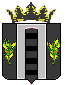 АДМИНИСТРАЦИЯ  ПОГРАНИЧНОГО МУНИЦИПАЛЬНОГО  ОКРУГАОТДЕЛ ОБРАЗОВАНИЯПРИКАЗ14.05.2021                                        п. Пограничный                                                  №  61  Об участии в процедуре оценки предметных и методических компетенций педагогических работниковВ рамках формирования Единой системы научно-методического сопровождения педагогических работников, в соответствии с письмом Министерства просвещения Российской Федерации «О проведении процедуры оценки предметных и методических компетенций учителей» от 02.04.2021 № АК-152/08, письмом ГАУ ДПО ПК ИРО от 12.05.2021 № 216  ПРИКАЗЫВАЮ:  Направить 18 мая 2021 года в г. Владивосток для участия в процедуре оценки предметных и методических компетенций  Байдракову А.Н., учителя русского языка и литературы  филиала МБОУ «Жариковская СОШ ПМО» в с.Богуславка.  2. Контроль за исполнением приказа возложить на заведующего учебно-методическим отделом МКУ «ЦОД МОО Пограничного МО» Н.В. Шичкину.Начальник отдела образования                                                                         Н.Г. Панкова